Zonas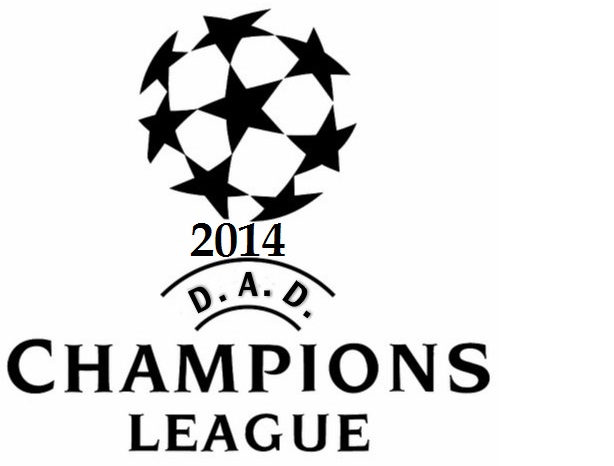 MenoresZonasMayoresZona AZona BZona CReal Bañil F.C. (T.M.)Deportivo GambetaSan PitanaS. LorenzoBarcebolla F.C.Los ArgentosReal Bañil (T.T.)Zona GangahLos ReboLos Funes MoriZona AZona BZona CMañana Les DigoOlimpik De Marcela F.C.ArsenalgaPiña ExpressLa BiyutinaTa Fresquita La CocaRustic F.C.La ChiriwyliI.U.F.CC.A.C.Atletico Mi Negro